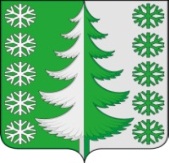 Ханты-Мансийский автономный округ – ЮграХанты-Мансийский районмуниципальное образованиесельское поселение ВыкатнойАДМИНИСТРАЦИЯ СЕЛЬСКОГО ПОСЕЛЕНИЯПОСТАНОВЛЕНИЕот 23.10.2017	                         №45п. ВыкатнойО внесении изменений в постановление администрации сельского поселения Выкатной от 29.06.2009 № 16«Об утверждении Порядка конкурсного отбора кандидатов для включения в резерв управленческих кадров для замещения муниципальных должностей, должностей муниципальной службы высшей группы, учреждаемых для выполнения функции «руководитель» в администрации сельского поселения Выкатной»Для приведения нормативных правовых актов в соответствие с действующим законодательством:Внести в приложение к постановлению администрации сельского поселения Выкатной от 29.06.2009 № 16 «Об утверждении Порядка конкурсного отбора кандидатов для включения в резерв управленческих кадров для замещения муниципальных должностей, должностей муниципальной службы высшей группы, учреждаемых для выполнения функции «руководитель» в администрации сельского поселения Выкатной»  следующие изменения:Пункт 2.8. статьи II дополнить абзацем 11 следующего содержания:«сведения, предусмотренные статьей 15_1   Федерального закона от 02.03.2007 №25 «О муниципальной службе в Российской Федерации».".Опубликовать (обнародовать) настоящее постановление в установленном порядке, и разместить на официальном сайте Ханты-Мансийского района, в разделе Сельские поселения подраздел СП Выкатной.3. Настоящее постановление 	вступает в силу после его официального опубликования (обнародования).4.  Контроль  за  выполнением постановления оставляю за собойГлава сельского поселения Выкатной                                                              Н.Г. Щепёткин